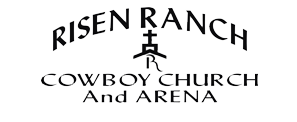 Risen Ranch Horsemanship Bible Camp Event RegistrationCampers Name: Check One Event:General HorsemanshipRopingBarrels and PolesNon-Riders (no horse needed)Trick Roping (no horse needed)Archery (no horse needed)For more information contact Rhonda Galardo 417-673-5423